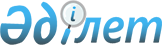 О внесении изменения в постановление акимата Павлодарской области от 15 мая 2015 года № 138/5 "Об утверждении регламентов государственных услуг в сфере физической культуры и спорта"
					
			Утративший силу
			
			
		
					Постановление акимата Павлодарской области от 13 октября 2015 года № 290/10. Зарегистрировано Департаментом юстиции Павлодарской области 19 ноября 2015 года № 4798. Утратило силу постановлением акимата Павлодарской области от 3 декабря 2020 года № 258/5 (вводится в действие по истечении десяти календарных дней после дня его первого официального опубликования)
      Сноска. Утратило силу постановлением акимата Павлодарской области от 03.12.2020 № 258/5 (вводится в действие по истечении десяти календарных дней после дня его первого официального опубликования).
      В соответствии с пунктом 3 статьи 16 Закона Республики Казахстан от 15 апреля 2013 года "О государственных услугах" акимат Павлодарской области ПОСТАНОВЛЯЕТ:
      1. Внести в постановление акимата Павлодарской области от 15 мая 2015 года № 138/5 "Об утверждении регламентов государственных услуг в сфере физической культуры и спорта" (зарегистрировано в Реестре государственной регистрации нормативных правовых актов за № 4551, опубликовано 10 июля 2015 года в газете "Регион. KZ") следующее изменение:

      регламент государственной услуги "Выдача свидетельства об аккредитации местным спортивным федерациям", утвержденный указанным постановлением, изложить в новой редакции согласно приложению к настоящему постановлению.

      2. Государственному учреждению "Управление физической культуры и спорта Павлодарской области" в установленном законодательством порядке обеспечить:

      государственную регистрацию настоящего постановления в территориальном органе юстиции;

      в течение десяти календарных дней после государственной регистрации настоящего постановления в территориальном органе юстиции направление на официальное опубликование в средствах массовой информации и информационно-правовой системе "Әділет";

      размещение настоящего постановления на интернет-ресурсе акимата Павлодарской области.

      3. Контроль за исполнением настоящего постановления возложить на руководителя аппарата акима области Уразгулова Р. К.

      4. Настоящее постановление вводится в действие по истечении десяти календарных дней после дня его первого официального опубликования.

 Регламент государственной услуги
"Выдача свидетельства об аккредитации местным спортивным федерациям" 1. Общие положения
      1. Государственная услуга "Выдача свидетельства об аккредитации местным спортивным федерациям" (далее – государственная услуга) оказывается государственным учреждением "Управление физической культуры и спорта Павлодарской области" (далее - услугодатель).

      Прием документов и выдача результатов оказания государственной услуги осуществляются через:

      1)  канцелярию услугодателя;

      2)  веб-портал "электронного правительства" www.egov.kz (далее - портал).

      2. Форма оказываемой государственной услуги: электронная (частично автоматизированная) и (или) бумажная.

      3. Результатом оказания государственной услуги является свидетельство об аккредитации спортивной федерации, переоформленное свидетельство об аккредитации спортивной федерации, дубликат свидетельства об аккредитации спортивной федерации (далее – свидетельство об аккредитации).

      На портале - уведомление о готовности результата государственной услуги, удостоверенное электронной цифровой подписью (далее - ЭЦП) уполномоченного должностного лица, для получения у услугодателя результата государственной услуги.

      Форма предоставления результата оказания государственной услуги: бумажная. 2. Описание порядка действий структурных подразделений (работников)
услугодателя в процессе оказания государственной услуги
      4. Основанием для начала процедуры является заявление и перечень документов, предусмотренных пунктом 9 стандарта государственных услуг в сфере физической культуры и спорта, утвержденного приказом Министра культуры и спорта Республики Казахстан от 17 апреля 2015 года № 139 (далее - Стандарт).

      5. Этапы оказания государственной услуги с момента подачи заявления услугополучателем для получения государственной услуги и до момента выдачи результата государственной услуги:

      1) Выдача свидетельства об аккредитации спортивной федерации:

      регистрация документов сотрудником канцелярии услугодателя, направление на рассмотрение руководству услугодателя – 15 минут;

      рассмотрение и определение исполнителя руководителем услугодателя - 1 календарный день;

      рассмотрение исполнителем услугодателя документов, направление документов на рассмотрение комиссии - 4 календарных дня; 

      рассмотрение комиссией документов, принятие протокольного решения -1 календарный день;

      подготовка исполнителем услугодателя на основании протокольного решения постановления местного исполнительного органа - 3 календарных дня;

      подписание руководством услугодателя постановления местного исполнительного органа - 1 календарный день;

      подготовка исполнителем услугодателя на основании постановления местного исполнительного органа свидетельства об аккредитации - 3 календарных дня;

      подписание руководством услугодателя свидетельства об аккредитации - 1 календарный день;

      выдача результата оказания государственной услуги сотрудником канцелярии услугодателя – 15 минут.

      2) Переоформление свидетельства об аккредитации спортивной федерации:

      регистрация документов сотрудником канцелярии услугодателя, направление на рассмотрение руководству услугодателя – 15 минут;

      рассмотрение и определение исполнителя руководителем услугодателя - 1 календарный день;

      рассмотрение исполнителем услугодателя документов, подготовка переоформленного свидетельства об аккредитации - 3 календарных дня;

      подписание руководством услугодателя переоформленного свидетельства об аккредитации – 30 минут;

      выдача результата оказания государственной услуги сотрудником канцелярии услугодателя – 15 минут.

      3) Выдача дубликата свидетельства об аккредитации спортивной федерации:

      Регистрация документов сотрудником канцелярии услугодателя,

      направление на рассмотрение руководству услугодателя – 15 минут;

      рассмотрение и определение исполнителя руководителем услугодателя - 1 календарный день;

      рассмотрение исполнителем услугодателя документов, подготовка дубликата свидетельства об аккредитации - 3 календарных дня;

      подписание руководством услугодателя дубликата свидетельства об аккредитации – 30 минут;

      выдача результата оказания государственной услуги сотрудником канцелярии услугодателя – 15 минут.

      6. Результатом процедуры (действия) является свидетельство об аккредитации спортивной федерации, переоформленное свидетельство об аккредитации спортивной федерации, дубликат свидетельства об аккредитации спортивной федерации.

      На портале - уведомление о готовности результата государственной услуги, удостоверенного ЭЦП уполномоченного должностного лица, для получения у услугодателя результата государственной услуги. 3. Описание порядка взаимодействия
структурных подразделений (работников) услугодателя
в процессе оказания государственной услуги
      7. Перечень структурных подразделений (работников) услугодателя, которые участвуют в процессе оказания государственной услуги:

      сотрудник канцелярии услугодателя;

      руководство услугодателя;

      исполнитель услугодателя;

      комиссия.

      8. Описание последовательности процедур (действий) между структурными подразделениями (работниками) с указанием длительности каждой процедуры (действия) приведено в приложении 1 к настоящему регламенту. 4. Описание порядка взаимодействия с центром
обслуживания населения и (или) иными услугодателями,
а также порядка использования информационных систем
в процессе оказания государственной услуги
      9. Государственная услуга не оказывается через филиал Республиканского государственного предприятия на праве хозяйственного ведения "Центр обслуживания населения" по Павлодарской области.

      В случае обращения через портал в "личном кабинете" в истории обращений услугополучателя отображается статус о принятии запроса для оказания государственной услуги, а также уведомление с указанием даты получения результата государственной услуги.

      Выдача свидетельства – 15 (пятнадцать) минут. 

      10. Описание порядка обращения и последовательности процедур действий услугополучателя для получения государственной услуги через портал:

      Процесс 1 – процесс ввода услугополучателем ИИН и пароля (процесс автоматизации) на портал для получения государственной услуги;

      Условие 1 – проверка на портале подлинности данных о зарегистрированном услугополучателе через ИИН и пароль;

      Процесс 2 – формирование на портале сообщения об отказе в авторизации в связи с имеющимися нарушениями в данных услугополучателя;

      процесс 3 – выбор услугополучателем государственной услуги, вывод на экран формы запроса для оказания услуги и заполнение услугополучателем формы (ввод данных) с учетом ее структуры и форматных требований;

      процесс 4 – подписание посредством ЭЦП услугополучателя заполненной формы (введенных данных, прикреплением сканированного документа), запроса на оказание государственной услуги;

      условие 2 – проверка соответствия идентификационных данных (между ИИН, указанным в запросе, и ИИН, в регистрационном свидетельстве ЭЦП и отсутствия в списке отозванных (аннулированных) регистрационных свидетельств на портале;

      процесс 5 – формирование сообщения об отказе в оказании запрашиваемой государственной услуги в связи с не подтверждением подлинности ЭЦП услугополучателя;

      процесс 6 – направление подписанного ЭЦП услугополучателя электронного документа (запроса услугополучателя) через шлюз электронного правительства (далее - ШЭП) в информационную систему для обработки запроса услугодателем;

      процесс 7 – формирование главным специалистом услугодателя результата оказания государственной услуги (уведомление о готовности результата государственной услуги, удостоверенного ЭЦП уполномоченного должностного лица, для получения у услугодателя результата государственной услуги). Электронный документ формируется с использованием ЭЦП главного специалиста и передается в "личный кабинет" услугополучателя на портал.

      Диаграмма функционального взаимодействия информационных систем, задействованных в оказании государственной услуги приведена в приложении 2 к настоящему регламенту. 

      11. Подробное описание последовательности процедур (действий), взаимодействий структурных подразделений (работников) услугодателя, а также порядка использования информационных систем в процессе оказания государственной услуги отражается в справочнике бизнес-процессов оказания государственной услуги согласно приложению 3 к настоящему регламенту. Таблица 1. Описание порядка действий структурных подразделений (работников)
услугодателя в процессе оказания государственной услуги
      1)  выдача свидетельства об аккредитации спортивной федерации

      2)  переоформление свидетельства об аккредитации спортивной федерации

      3)  выдача дубликата свидетельства об аккредитации спортивной федерации

 Диаграмма функционального взаимодействия при оказании
электронной государственной услуги через портал 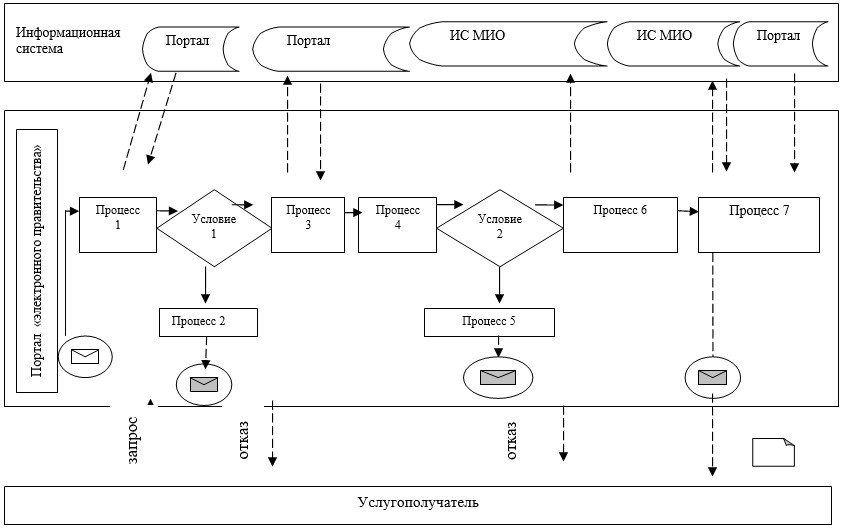  Условные обозначения: 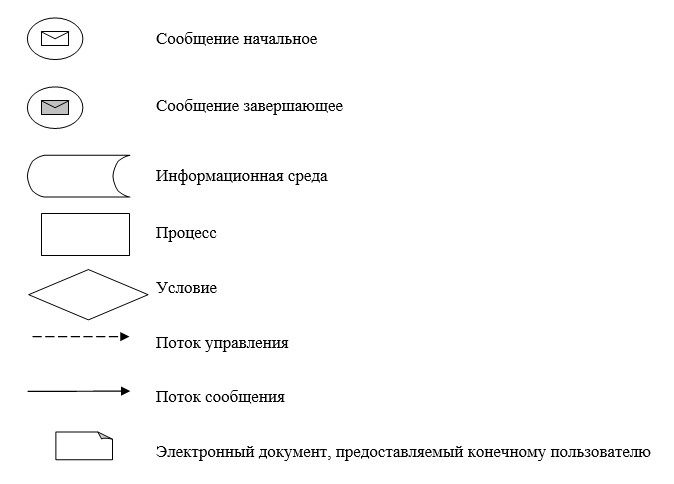  Справочник бизнес-процессов оказания государственной услуги
"Выдача свидетельства об аккредитации местным спортивным федерациям"
через канцелярию услугодателя и веб-портал "электронного правительства"
      1) выдача свидетельства об аккредитации спортивной федерации

      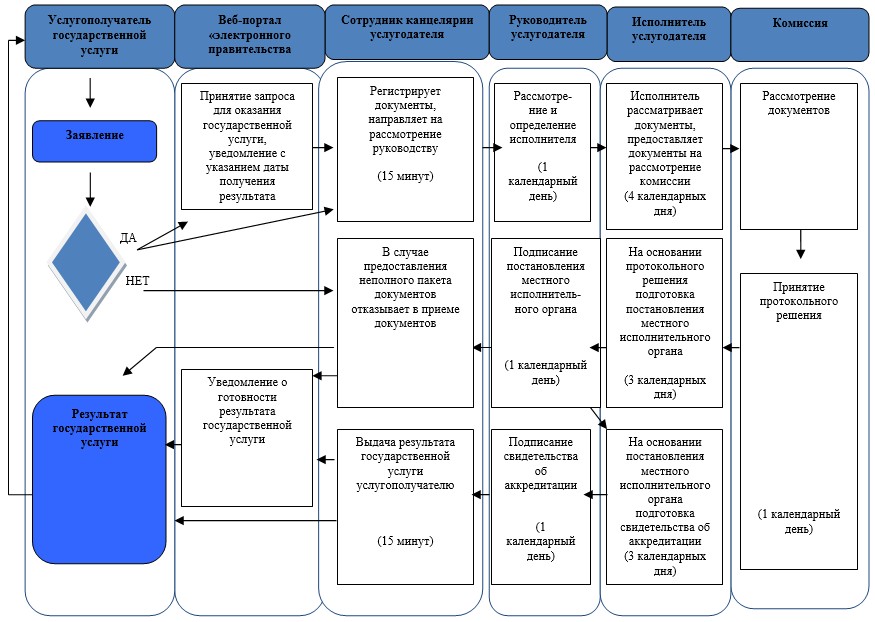 

      2) переоформление свидетельства об аккредитации спортивной федерации

      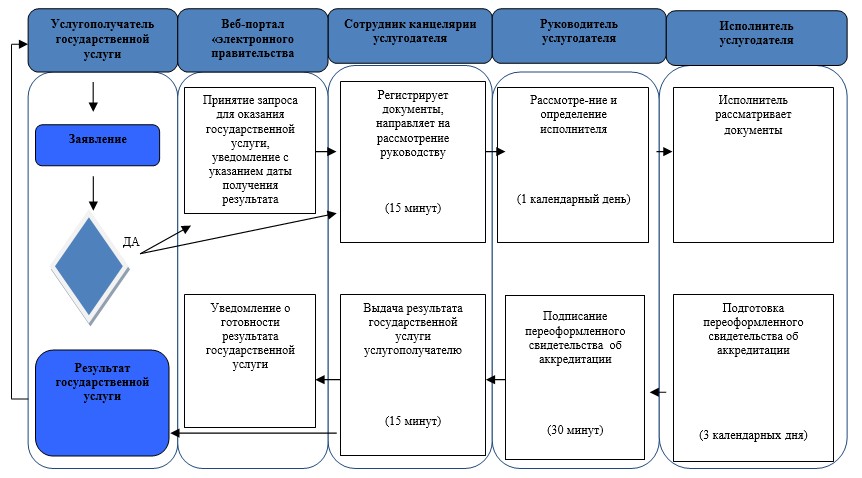 

      3)  выдача дубликата свидетельства об аккредитации спортивной федерации

      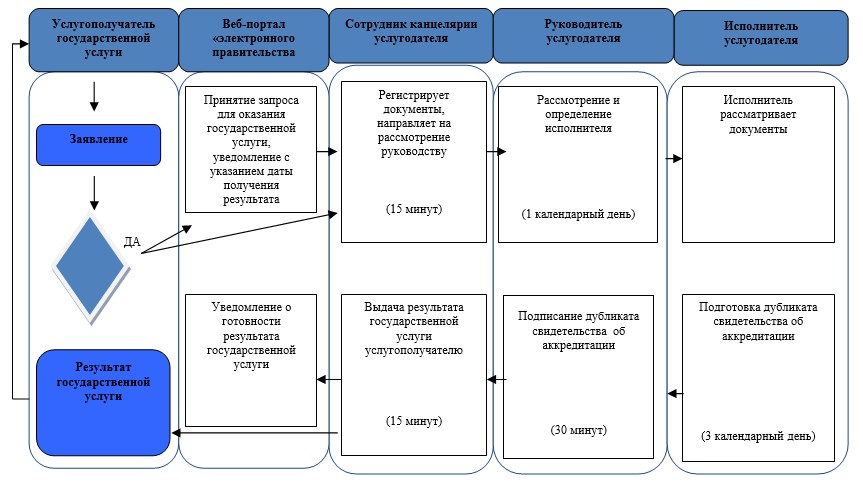  Условные обозначения 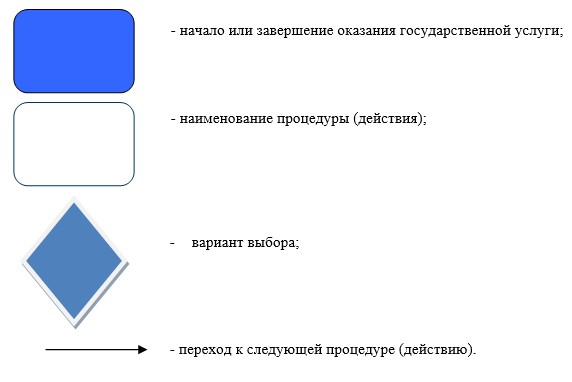 
					© 2012. РГП на ПХВ «Институт законодательства и правовой информации Республики Казахстан» Министерства юстиции Республики Казахстан
				
      Исполняющий обязанности

      акима области

Д. Турганов
Приложение
к постановлению акимата
Павлодарской области
от "13" октября 2015 года
№ 290/10Утвержден
постановлением акимата
Павлодарской области
от "15" мая 2015 года № 138/5Приложение 1
к регламенту государственной
услуги "Выдача свидетельства
об аккредитации
местным спортивным
федерациям"
Действия основного процесса (хода, потока работ)
Действия основного процесса (хода, потока работ)
Действия основного процесса (хода, потока работ)
Действия основного процесса (хода, потока работ)
Действия основного процесса (хода, потока работ)
Действия основного процесса (хода, потока работ)
Действия основного процесса (хода, потока работ)
Действия основного процесса (хода, потока работ)
Действия основного процесса (хода, потока работ)
Действия основного процесса (хода, потока работ)
1
2
3
4
5
6
7
8
9
10
11
1.
№ действия (хода, потока работ)
Сотрудник канцелярии услугодателя
Руководитель услугодателя
Исполнитель услугодателя
Комиссия 
Исполнитель услугодателя
Руководитель услугодателя
Исполнитель услугодателя
Руководитель услугодателя
Сотрудник канцелярии услугодателя
2.
Наименование действия (процесса, процедуры, операции) и их описание
Регистрация документов 
Рассмотрение и определение исполнителя 
Рассмотрение документов 
Рассмотрение документов 
Подготовка на основании протокольного решения постановления местного исполнительного органа
Подписание постановления местного исполнительного органа
Подготовка на основании постановления местного исполнительного органа свидетельства об аккредитации
Подписание свидетельства об аккредитации
Выдача результата оказания государственной услуги, размещение уведомления о готовности результата государственной услуги на портал 
3.
Форма завершения
Направление на рассмотрение руководству
Резолюция
Предоставление документов на рассмотрение комиссии
Принятие протокольного решения
Проект постановления местного исполнительного органа
Постановление местного исполнительного органа
Проект свидетельства об аккредитации
Свидетельство об аккредитации
Выдача результата услугополучателю.
4.
Сроки исполнения
15 минут
1 календарный день
4 календарных дня
1 календарный день
3 календарных дня
1 календарный день
3 календарных дня
1 календарный день
15 минут
Действия основного процесса (хода, потока работ)
Действия основного процесса (хода, потока работ)
Действия основного процесса (хода, потока работ)
Действия основного процесса (хода, потока работ)
Действия основного процесса (хода, потока работ)
1
2
3
4
5
6
7
1.
№ действия (хода, потока работ)
Сотрудник канцелярии услугодателя
Руководитель услугодателя
Исполнитель услугодателя
Руководитель услугодателя
Сотрудник канцелярии услугодателя
2.
Наименование действия (процесса, процедуры, операции) и их описание
Регистрация документов 
Рассмотрение и определение исполнителя 
Рассмотрение документов 
Подписание переоформленного свидетельства об аккредитации
Выдача результата оказания государственной услуги, размещение уведомления о готовности результата государственной услуги на портал 
2.
Наименование действия (процесса, процедуры, операции) и их описание
Регистрация документов 
Рассмотрение и определение исполнителя 
Рассмотрение документов 
Подписание переоформленного свидетельства об аккредитации
Выдача результата оказания государственной услуги, размещение уведомления о готовности результата государственной услуги на портал 
3. 
Форма завершения 
Направление на рассмотрение руководству
Резолюция
Подготовка переоформленного свидетельства об аккредитации
Переоформленное свидетельство об аккредитации
Выдача результата услугополучателю.
4.
Сроки исполнения
15 минут
1 календарный день
3 календарных дня
30 минут
15 минут
Действия основного процесса (хода, потока работ)
Действия основного процесса (хода, потока работ)
Действия основного процесса (хода, потока работ)
Действия основного процесса (хода, потока работ)
Действия основного процесса (хода, потока работ)
1
2
3
4
5
6
7
1.
№ действия (хода, потока работ)
Сотрудник канцелярии услугодателя
Руководитель услугодателя
Исполнитель услугодателя
Руководитель услугодателя
Сотрудник канцелярии услугодателя
2.
Наименование действия (процесса, процедуры, операции) и их описание
Регистрация документов 
Рассмотрение и определение исполнителя 
Рассмотрение документов 
Подписание дубликата свидетельства об аккредитации
Выдача результата оказания государственной услуги, размещение уведомления о готовности результата государственной услуги на портал 
2.
Наименование действия (процесса, процедуры, операции) и их описание
Регистрация документов 
Рассмотрение и определение исполнителя 
Рассмотрение документов 
Подписание дубликата свидетельства об аккредитации
Выдача результата оказания государственной услуги, размещение уведомления о готовности результата государственной услуги на портал 
3.
Форма завершения 
Направление на рассмотрение руководству
Резолюция
Подготовка дубликата свидетельства об аккредитации
Дубликат свидетельства об аккредитации
Выдача результата услугополучателю.
4.
Сроки исполнения
15 минут
1 календарный день
3 календарных дня
30 минут
15 минутПриложение 2
к регламенту государственной
услуги "Выдача свидетельств об
аккредитации местным
спортивным федерациям"Приложение 3
к регламенту государственной
услуги "Выдача свидетельств об
аккредитации местным
спортивным федерациям"